Zajęcia rewalidacyjne 16. 03. 2020 r.Wydrukuj poniższe karty pracy, a następnie wykonaj polecenia. Miłej zabawy.Rozwiąż poniższe dyktando graficzne. 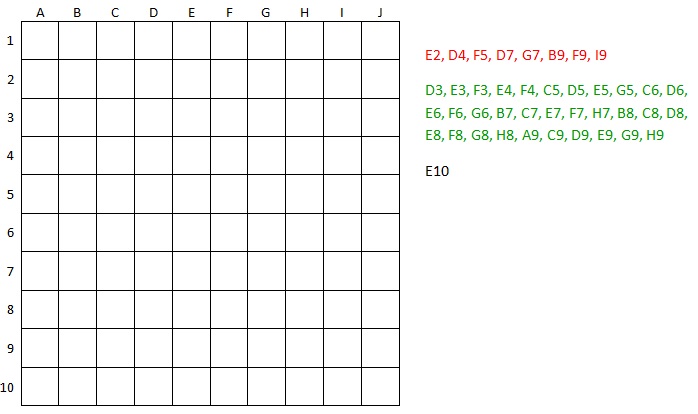 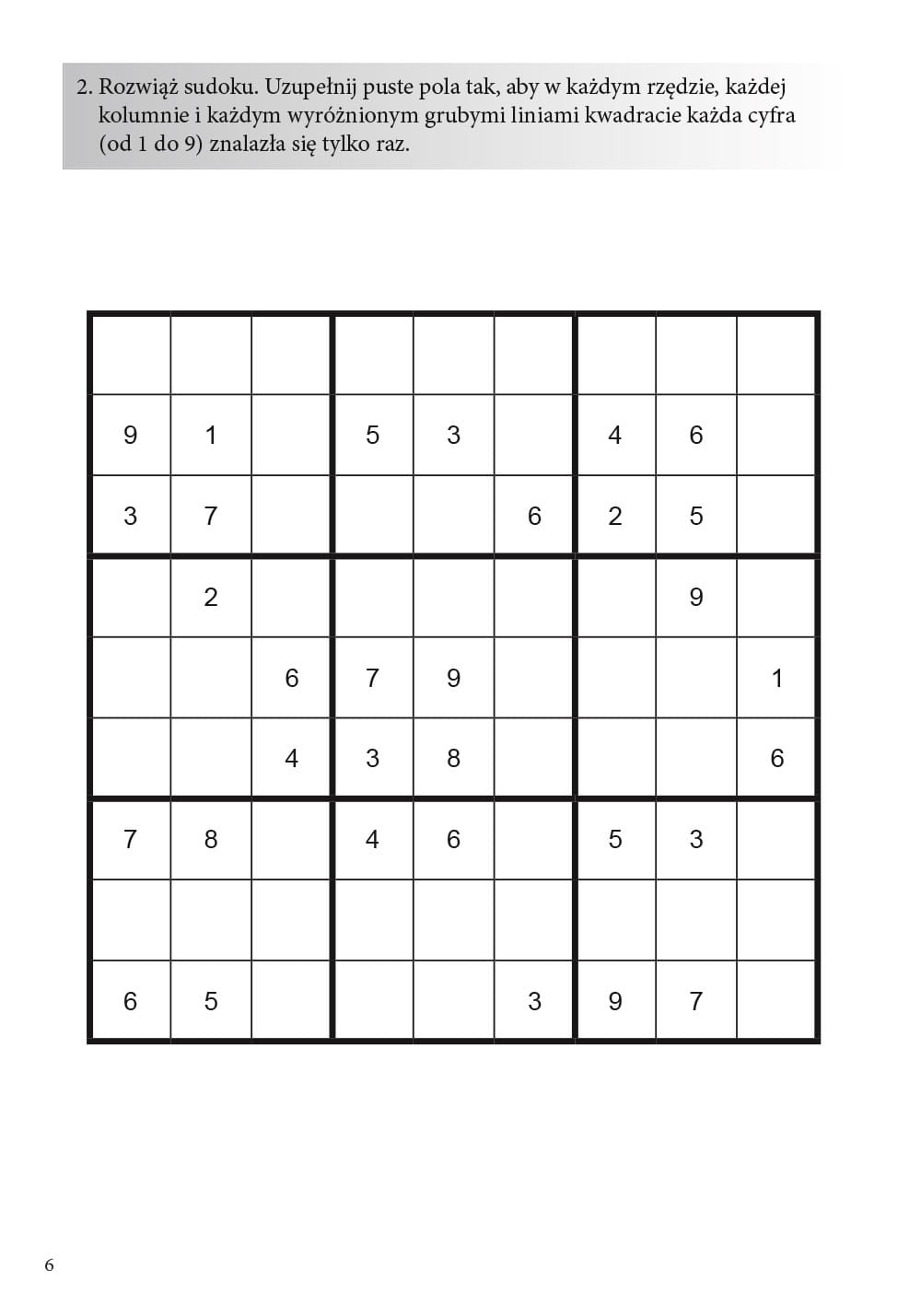 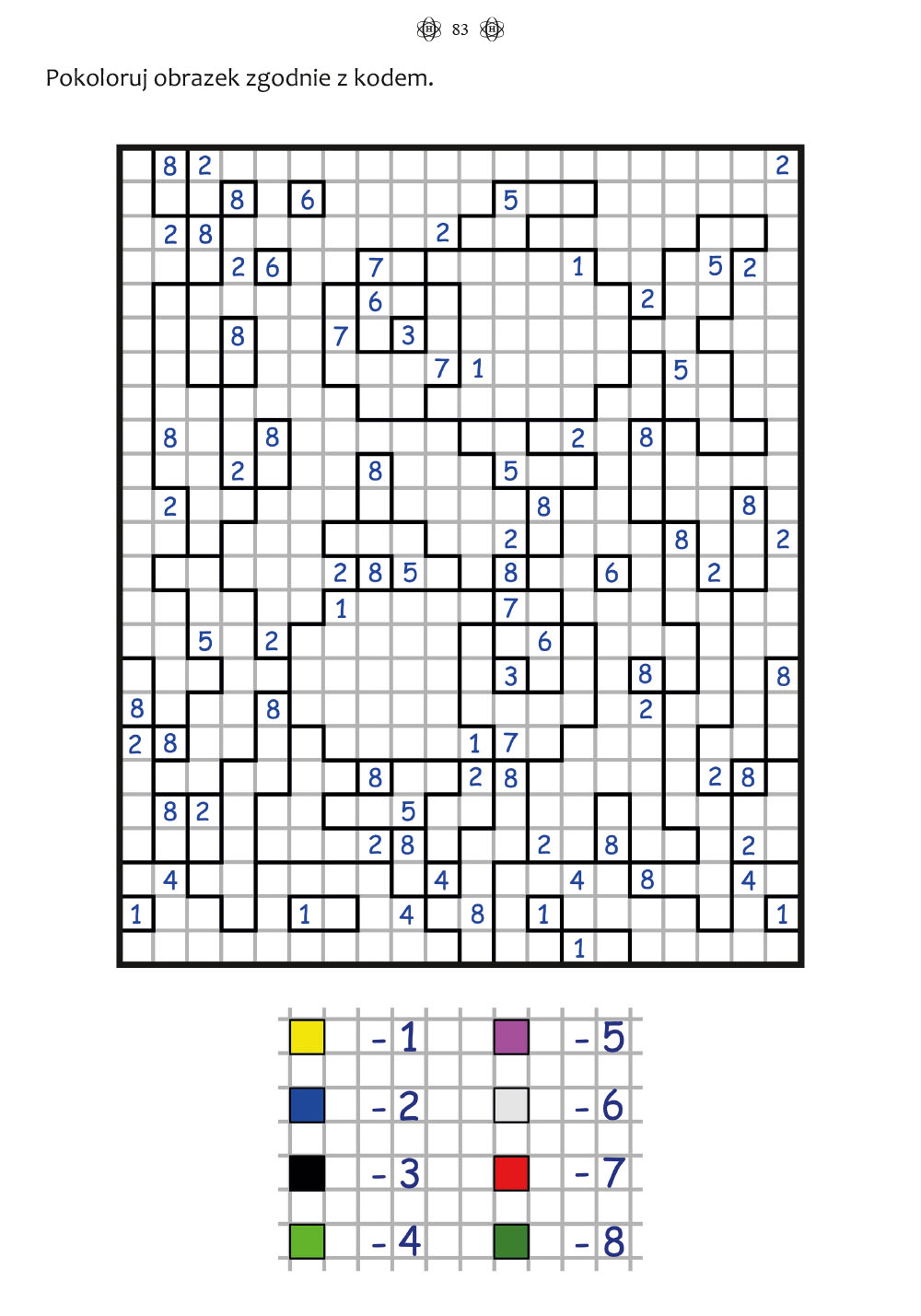 